Odběratel: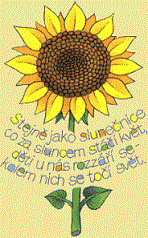 Mateřská škola SlunečniceMilánská 473, 109 00 Praha 10IČO 63831538    www.ms-slunecnice.cz   274 867 576,  ms-slunecnice@ms-slunecnice.czObjednávka č. 2/2017Dodavatel:								V Praze, dne 16.11.2017Vít Míchalatelier 344Pod Cihelnou 2161 00 Praha 6IČ: 04243749DIČ: CZ8404161403Objednáváme výměnu stávající podlahové krytiny ve třídě mateřské školy. Součástí objednávky je:odstranění stávající krytiny (koberce)  likvidace starého kobercepokládka nového koberce včetně soklů a přechodových lišt Na základě cenové nabídky činí celková částka:	68.710,-Kč bez DPH83.139,-Kč včetně 21% DPH+ 3.800,-Kč za stěhování a likvidaci starého koberce    Tato objednávka bude zveřejněna v registru smluv. Zveřejnění zajistí objednatel. Dodavatel se zveřejněním souhlasí.Za dodavatele:						Za odběratele:Vít Míchal							Mgr. Blažena Kobrová								ředitelka mateřské školy